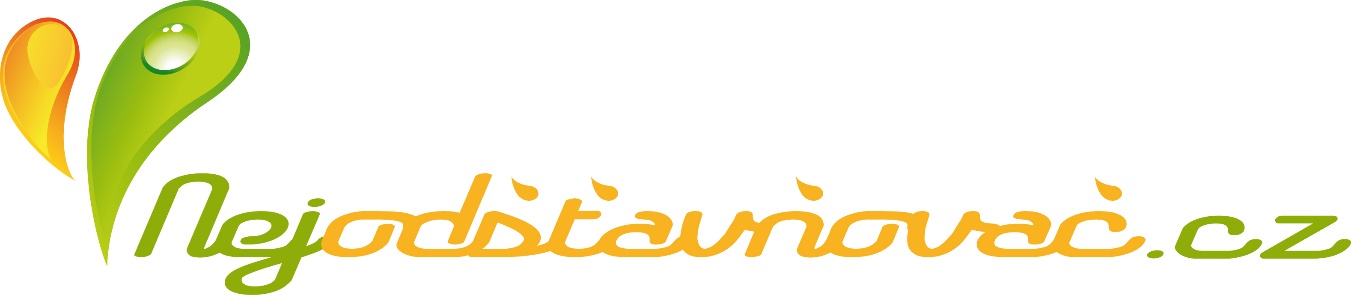 Reklamační formulář:* Název zboží, které je reklamováno ** Míra opotřebení zboží Datum:                                                                               Podpis zákazníka: 	  Formulář vytiskněte a přiložte k reklamovanému zboží. Zboží zašlete na naši reklamační adresu.  Adresa prodávajícího: Vitatrade s.r.o.                        IC 05964857, DIC CZ05964857U Městského dvora 158/15, 779 00 OlomoucTel: 734 644 944 info@nejodstavnovac.czČíslo objednávky: Jméno a příjmení kupujícího: Adresa kupujícího: Číslo bankovního účtu kupujícího: Identifikace produktu:* Stav produktu:** Popis reklamace: Požadované řešení: 